CHECKLISTA FÖR TRYGGA IDROTTSMILJÖER TILL FÖRENINGNedan finns det nio viktiga punkter som vi på Parasport Sverige anser bör finnas med i ert förebyggande arbete i föreningen när det handlar om att skapa trygga idrottsmiljöer.Rutin för utdrag ur belastningsregister. Skapa en roll som ansvarar för trygghetsarbetet i föreningen. 
Rollen ska inte bli knuten till en individ, utan bli en del av er föreningsuppbyggnad. Rutin för referenstagning av ledareInformera ledare, utövare och föräldrar vart det kan vända sig om det upplever otrygghet inom idrottsverksamheten.Utbildade ledare i idrottsverksamheten.Gör en handlingsplan hur föreningen ska agera utifrån att något skulle hända. Värdegrundsarbete i föreningen.Alla medlemmar ska få information om värdegrund och handlingsplan.Se till att checklistan och trygg idrott efterföljs samt jobbas med. 
Tips är att införa det i styrelsens dagordning för uppföljning.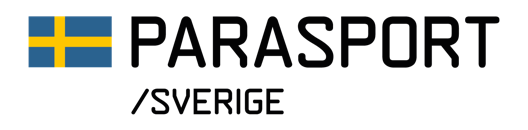 